Žádost o poskytnutí dotace v rámci dotačního programu Kotlíkové dotace v Olomouckém kraji IV.realizovaného v rámci Operačního programu Životní prostředí 2021 - 2027Žadatel Adresa trvalého pobytu žadatele Bydliště žadatele je odlišné od adresy trvalého pobytu -  ANO /  NE  Bydliště žadatele Kontaktní adresa žadatele je odlišná od adresy trvalého pobytu/bydliště žadatele -  ANO /  NE  Kontaktní adresa žadatele  Kontaktní údaje žadatele Za žadatele jedná zplnomocněná osoba na základě úředně ověřené plné moci -  ANO /  NE Kontaktní údaje zplnomocněné osoby Kontaktní adresa zplnomocněné osobyÚdaje o bankovním účtu žadatele    Předmět žádosti o podporu dílčího projektu  Účelové určení dotace, cíl a popis projektu  Na adrese místa realizace je provozována podnikatelská činnost -  ANO /  NE Místo realizace (identifikace rodinného domu/bytové jednotky/bytového domu/trvale obývané stavby pro rodinnou rekreaci, kde bude/byla realizována výměna kotle) Prokazované příjmy žadatele a členů domácnosti žadatele (bude vyplněno za žadatele a každého člena domácnosti s trvalým pobytem/bydlištěm v místě realizaceSeznam požadovaných dokumentů předložených jako součást elektronického formuláře žádosti Seznam požadovaných dokumentů předložených společně se žádostí v listinné podobě 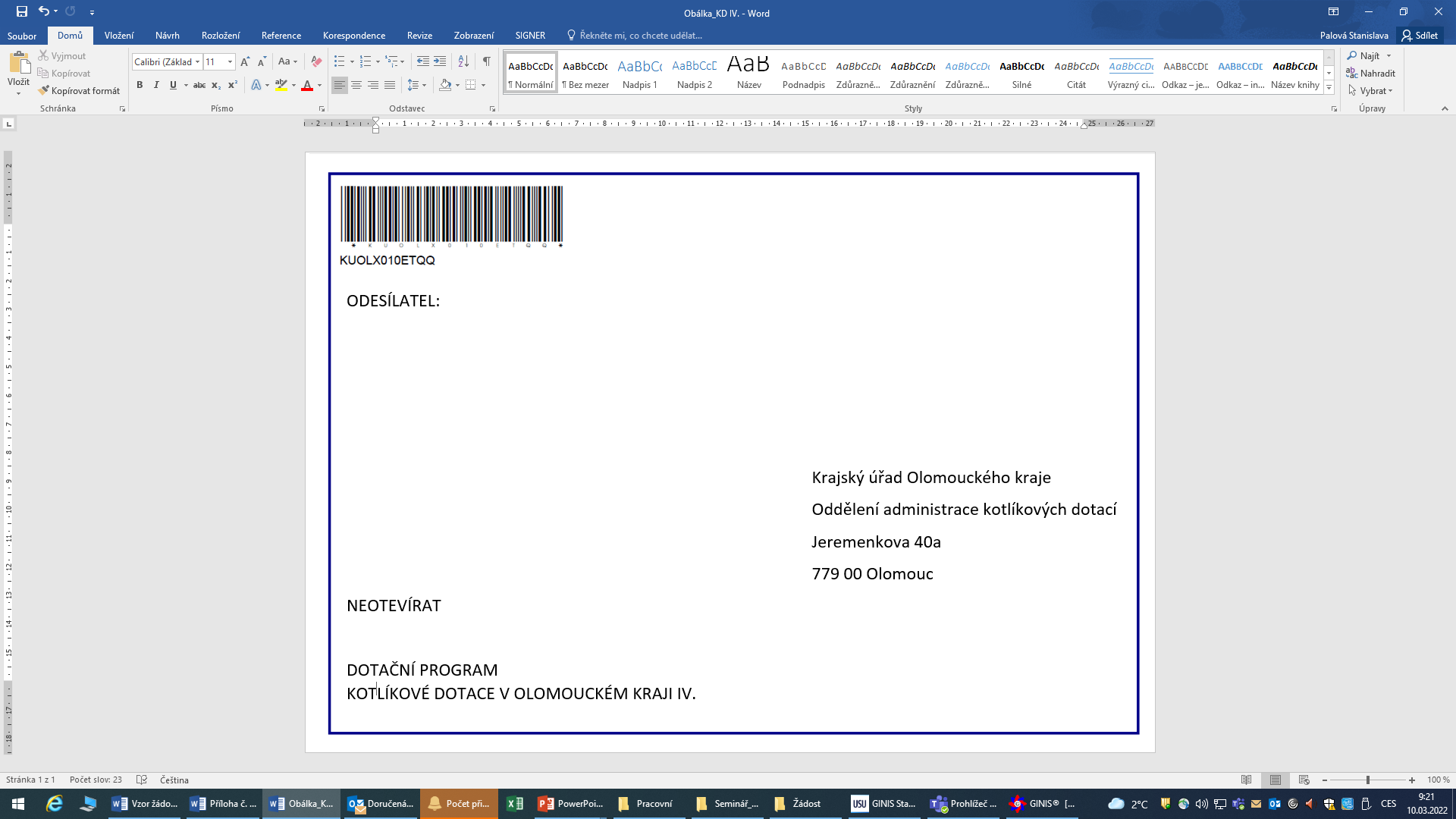 PID Titul před jménem Jméno žadatele Příjmení žadateleTitul za jménem Datum narozeníUlice Číslo popisné/evidenční Číslo orientační Obec Část obce PSČ Ulice Číslo popisné/evidenční Číslo orientační Obec Část obce PSČ Ulice Číslo popisné/evidenční Číslo orientační Obec Část obce PSČ Telefon Email Číslo datové schránkyTitul před jménemJméno zplnomocněné osobyPříjmení zplnomocněné osobyPříjmení zplnomocněné osobyTitul za jménemTelefonTelefonEmailČíslo datové schránkyČíslo datové schránkyUlice Číslo popisné Číslo orientační Obec Část obce PSČ Bankovní spojení žadatele (předčíslí účtu – číslo účtu / kód banky) - / Název banky Označení Typ opatření (výdaje) Cena(Kč s DPH)Kód SVTZatrhněte realizovanáopatření(výdaj)Zatrhněte realizovanáopatření(výdaj)Zatrhněte realizovanáopatření(výdaj)A3 Kotel na pevná paliva – výhradně biomasa – ruční  ☐A4 Kotel na pevná paliva – výhradně biomasa – automatický ☐B Tepelné čerpadlo ☐C Kondenzační kotel na zemní plyn ☐D Otopná soustava - ☐D1 Akumulační nádoba - ☐Celkové výdaje (cena) dílčího projektu (Kč s DPH) Celkové výdaje (cena) dílčího projektu (Kč s DPH) Popis stávajícího kotle na pevná paliva včetně přiložené fotodokumentace v příloze žádosti (typové označení, příp. výkon kotle, způsob přikládání, otop) Popis stávajícího kotle na pevná paliva včetně přiložené fotodokumentace v příloze žádosti (typové označení, příp. výkon kotle, způsob přikládání, otop) Popis stávajícího kotle na pevná paliva včetně přiložené fotodokumentace v příloze žádosti (typové označení, příp. výkon kotle, způsob přikládání, otop) Popis stávajícího kotle na pevná paliva včetně přiložené fotodokumentace v příloze žádosti (typové označení, příp. výkon kotle, způsob přikládání, otop) Popis stávajícího kotle na pevná paliva včetně přiložené fotodokumentace v příloze žádosti (typové označení, příp. výkon kotle, způsob přikládání, otop) Popis stávajícího kotle na pevná paliva včetně přiložené fotodokumentace v příloze žádosti (typové označení, příp. výkon kotle, způsob přikládání, otop) Popis stávajícího kotle na pevná paliva včetně přiložené fotodokumentace v příloze žádosti (typové označení, příp. výkon kotle, způsob přikládání, otop) Popis stávajícího kotle na pevná paliva včetně přiložené fotodokumentace v příloze žádosti (typové označení, příp. výkon kotle, způsob přikládání, otop) Popis stávajícího kotle na pevná paliva včetně přiložené fotodokumentace v příloze žádosti (typové označení, příp. výkon kotle, způsob přikládání, otop) Typové označení kotle Jmenovitý tepelný výkon kotle (kW) Jmenovitý tepelný výkon kotle (kW) Konstrukce kotle  Prohořívací (převážně litinové) Prohořívací (převážně litinové) Prohořívací (převážně litinové) Prohořívací (převážně litinové) Konstrukce kotle  Odhořívací (převážně ocelové) Odhořívací (převážně ocelové) Odhořívací (převážně ocelové) Odhořívací (převážně ocelové) Konstrukce kotle  Zplyňovací Zplyňovací Zplyňovací Zplyňovací Emisní třída kotle  1. třída 1. třída 1. třída 1. třída Emisní třída kotle  2. třída 2. třída 2. třída 2. třída Emisní třída kotle  Není známo Není známo Není známo Není známo Druh používaného paliva, resp. paliv  Druh používaného paliva, resp. paliv  Druh používaného paliva, resp. paliv  Druh používaného paliva, resp. paliv  Odhad podílu jednotlivých paliv a zdrojů energie na pokrytí tepelné potřeby budovy, včetně ostatních zdrojů, např. elektrokotle, plynové kotle, přímotopy, kamna, apod. (v %) Odhad podílu jednotlivých paliv a zdrojů energie na pokrytí tepelné potřeby budovy, včetně ostatních zdrojů, např. elektrokotle, plynové kotle, přímotopy, kamna, apod. (v %) Odhad podílu jednotlivých paliv a zdrojů energie na pokrytí tepelné potřeby budovy, včetně ostatních zdrojů, např. elektrokotle, plynové kotle, přímotopy, kamna, apod. (v %) Odhad podílu jednotlivých paliv a zdrojů energie na pokrytí tepelné potřeby budovy, včetně ostatních zdrojů, např. elektrokotle, plynové kotle, přímotopy, kamna, apod. (v %) Odhad podílu jednotlivých paliv a zdrojů energie na pokrytí tepelné potřeby budovy, včetně ostatních zdrojů, např. elektrokotle, plynové kotle, přímotopy, kamna, apod. (v %) Dřevo ☐Černé uhlí ☐Hnědé uhlí ☐Zemní plyn☐Elektřina☐Soustava zásobování tepelnou energií☐☐☐Jiný zdroj☐Součet podílů jednotlivých paliv a zdrojů energie (v %)Součet podílů jednotlivých paliv a zdrojů energie (v %)Součet podílů jednotlivých paliv a zdrojů energie (v %)Součet podílů jednotlivých paliv a zdrojů energie (v %)Stručně popište provozovnu:Stručně popište provozovnu:Celková vytápěná plocha v m2:Celková vytápěná obytná plocha v m2:Celková vytápěná plocha sloužící k drobné podnikatelské činnosti v m2:Ulice Ulice Číslo popisné/evidenční Číslo orientační Obec Obec Část obce PSČ Počet bytových jednotek Číslo listu vlastnictví nemovitosti (LV) Číslo parcely zastavěné nemovitosti  Katastrální území (název) Přítomnost plynové přípojky na pozemku žadatele (příp. na hranici pozemku) Přítomnost plynové přípojky na pozemku žadatele (příp. na hranici pozemku) Přítomnost plynové přípojky na pozemku žadatele (příp. na hranici pozemku)  ANO   NE Plocha vytápěných obytných místností (m2) Plocha vytápěných obytných místností (m2) Plocha vytápěných obytných místností (m2) Titul před jménem Jméno žadatele Příjmení žadatelePříjmení žadateleTitul za jménem Datum narozeníOsoba žadateleOsoba žadateleOsoba žadateleNezletilý/student denního studia do 26 let Nezletilý/student denního studia do 26 let Nezletilý/student denního studia do 26 let Osoba žadateleOsoba žadateleOsoba žadateleSenior pobírající starobní důchodSenior pobírající starobní důchodSenior pobírající starobní důchodOsoba žadateleOsoba žadateleOsoba žadateleOsoba pobírající invalidní důchod 3. stupněOsoba pobírající invalidní důchod 3. stupněOsoba pobírající invalidní důchod 3. stupněOsoba žadateleOsoba žadateleOsoba žadateleOsoba pobírající dávky v hmotné nouzi a/nebo příspěvek na bydlení (v období od 1. 1. 2020 do doby podání žádosti)Osoba pobírající dávky v hmotné nouzi a/nebo příspěvek na bydlení (v období od 1. 1. 2020 do doby podání žádosti)Osoba pobírající dávky v hmotné nouzi a/nebo příspěvek na bydlení (v období od 1. 1. 2020 do doby podání žádosti)Osoba žadateleOsoba žadateleOsoba žadateleOstatní (zaměstnanec, OSVČ a jiné výše nespecifikované)Ostatní (zaměstnanec, OSVČ a jiné výše nespecifikované)Ostatní (zaměstnanec, OSVČ a jiné výše nespecifikované)Výše čistého ročního příjmu v Kč za rok 2020 Výše čistého ročního příjmu v Kč za rok 2020 Výše čistého ročního příjmu v Kč za rok 2020 Doloženo dokladyDoloženo dokladyDoloženo dokladyTitul před jménem Jméno člena domácnosti Příjmení člena domácnostiPříjmení člena domácnostiTitul za jménem Datum narozeníAdresa trvalého pobytu člena domácnostiAdresa trvalého pobytu člena domácnostiAdresa trvalého pobytu člena domácnostiBydliště člena domácnostiBydliště člena domácnostiBydliště člena domácnostiOsoba člena domácnostiOsoba člena domácnostiOsoba člena domácnostiNezletilý/student denního studia do 26 let Nezletilý/student denního studia do 26 let Nezletilý/student denního studia do 26 let Osoba člena domácnostiOsoba člena domácnostiOsoba člena domácnostiSenior pobírající starobní důchodSenior pobírající starobní důchodSenior pobírající starobní důchodOsoba člena domácnostiOsoba člena domácnostiOsoba člena domácnostiOsoba pobírající invalidní důchod 3. stupněOsoba pobírající invalidní důchod 3. stupněOsoba pobírající invalidní důchod 3. stupněOsoba člena domácnostiOsoba člena domácnostiOsoba člena domácnostiOsoba pobírající dávky v hmotné nouzi a/nebo příspěvek na bydleníOsoba pobírající dávky v hmotné nouzi a/nebo příspěvek na bydleníOsoba pobírající dávky v hmotné nouzi a/nebo příspěvek na bydleníOsoba člena domácnostiOsoba člena domácnostiOsoba člena domácnostiOstatní (zaměstnanec, OSVČ a jiné výše nespecifikované)Ostatní (zaměstnanec, OSVČ a jiné výše nespecifikované)Ostatní (zaměstnanec, OSVČ a jiné výše nespecifikované)Výše čistého ročního příjmu v Kč za rok 2020 Výše čistého ročního příjmu v Kč za rok 2020 Výše čistého ročního příjmu v Kč za rok 2020 Doloženo dokladyDoloženo dokladyDoloženo dokladyJe nový zdroj vytápění uveden do provozu ke dni podání žádosti o dotaci?  ANO   NE Fotodokumentace původního kotle napojeného na otopnou soustavu a komínové těleso, výrobního štítku kotle (pokud na něm je), kotelny (místnosti), ve které je původní kotel umístěn a rodinného domu ☐Kopie dokladu o kontrole technického stavu a provozu spalovacího stacionárního zdroje na pevná paliva o jmenovitém tepelném příkonu 10-300 kW včetně, sloužícího jako zdroj tepla pro teplovodní soustavu ústředního vytápění, včetně kopie oprávnění uděleného výrobcem k instalaci, provozu a údržbě vymezených typů spalovacích stacionárních zdrojů.☐☐Kopie smlouvy o zřízení stávajícího bankovního účtu, nebo potvrzení příslušné banky či spořitelny o vedení bankovního účtu na jméno žadatele (případně na jméno druhého z manželů) s uvedením čísla účtu, na který má být dotace zaslána☐Čestné prohlášení osoby s trvalým pobytem v místě realizace ☐Písemný souhlas spoluvlastníků většinového, resp. polovičního podílu k realizaci nového zdroje tepla a dalších souvisejících opatření v rodinném domě/trvale obývané stavbě pro rodinnou rekreaci/bytové jednotce bytového domu, a to v případě více spoluvlastníků rodinného domu/trvale obývané stavby pro rodinnou rekreaci/bytové jednotky bytového domu. ☐☐Písemný souhlas druhého z manželů v případě vlastnictví rodinného domu/bytové jednotky/trvale obývané stavby pro rodinnou rekreaci/bytové jednotky bytového domu nebo podílu na nich v rámci společného jmění manželů a písemný souhlas ostatních spoluvlastníků většinového, resp. polovičního podílu na předmětné nemovitosti k realizaci nového zdroje tepla a dalších souvisejících opatření.☐☐Písemný souhlas vlastníka pozemku k realizaci nového zdroje tepla a dalších souvisejících opatření v případě, kdy vlastník nemovitosti (rodinného domu/stavby pro rodinnou rekreaci/bytové jednotky) je odlišný od vlastníka pozemku, na němž se rodinný dům/stavba pro rodinnou rekreaci/bytový dům nachází ☐☐Kopie dokladů prokazující trvalé bydlení ve stavbě pro rodinnou rekreaci☐☐Kopie dokladů prokazující příjem žadatele a členů jeho domácnosti (potvrzení zaměstnavatele, daňové přiznání)☐☐Kopie potvrzení k ostatním příjmům (důchody, dávky nemocenské, peněžitá pomoc v mateřství, rodičovský příspěvek, dávky státní sociální podpory, dávky v hmotné nouzi, podpora v nezaměstnanosti)☐☐Kopie potvrzení o denním studiu☐☐Kopie Závazné objednávky/Zprávy o montáži – dokládá se v případě žádosti na pořízení plynového kondenzačního kotle. Ze Závazné objednávky musí být patrné, že před termínem 30. 4. 2022 byla objednána instalace plynového kondenzačního kotle. Pokud je žádost o podporu podána po realizaci projektu a je zřejmé, že realizace proběhla před termínem 30. 4. 2022, dokládá se Zpráva o montáži.☐☐Plná moc (v případě, že za žadatele jedná zplnomocněná osoba, dokládá se originál plné moci s úředně ověřeným podpisem zmocnitele) ☐☐PROHLÁŠENÍ ŽADATELE Žadatel podpisem této žádosti prohlašuje, že původní kotel na pevná paliva s ručním přikládáním, který je uveden v této žádosti (viz „Účelové určení dotace, cíl a popis projektu“) může plnit funkci hlavního zdroje vytápění a je prokazatelně v provozu v době podání žádosti nebo byl v provozu před realizací výměny zdroje vytápění ve výše uvedeném objektu (viz místo realizace).Žadatel podpisem této žádosti prohlašuje, že původní kotel na pevná paliva s ručním přikládáním, který je uveden v této žádosti (viz „Účelové určení dotace, cíl a popis projektu“) nebyl v minulosti, nejdříve 
od 1. 1. 2009, podpořen z programů Zelená úsporám, Nová zelená úsporám, ze společných programů na podporu výměny kotlů (kraje a MŽP) nebo z kotlíkových dotací v rámci OPŽP 2014-2020 či Programu NZÚ-AMO. Žadatel podpisem této žádosti prohlašuje, že u nového zdroje vytápění nedojde k dvojímu financování z jiného dotačního programu. Žadatel podpisem žádosti vyjadřuje souhlas s případnou budoucí kontrolou předmětu dotace (včetně kontroly na místě před podpisem smlouvy) a podmínek přidělení dotace v případě jejího přiznání, a to včetně nutnosti zpřístupnění nového zdroje tepla a všech prostor, kde byly realizovány investice zahrnuté do celkových způsobilých výdajů (podrobnosti budou stanoveny v příslušné smlouvě o poskytnutí dotace v rámci Dotačního programu Kotlíkové dotace v Olomouckém kraji IV.). Žadatel podpisem této žádosti prohlašuje, že uvedl všechny své příjmy dle výčtu uvedeného v dokumentaci výzvy v rámci dotačního programu Kotlíkové dotace v Olomouckém kraji IV., a současně uvedl všechny osoby, které tvoří jeho domácnost k datu podání žádosti o dotaci a všechny příjmy těchto osob. Žadatel podpisem této žádosti prohlašuje, že v případě provozování drobné podnikatelské činnosti v místě realizace výměny zdroje vytápění, která je uvedena v této žádosti, bude nově instalovaný zdroj vytápění, jehož pořízení a instalace byla realizována v rámci dotačního programu Kotlíkové dotace v Olomouckém kraji IV., sloužit převážně k vytápění ve výše uvedeném objektu (viz místo realizace).Žadatel podpisem této žádosti vyjadřuje souhlas se zasíláním korespondence související s předložením této žádosti a realizací dílčího projektu na základě schválení této žádosti i prostřednictvím emailové adresy žadatele/zplnomocněné osoby uvedené výše. S účinností od 25. 5. 2018 jsou osobní údaje poskytnuté Olomouckému kraji zpracovávány v souladu s nařízením EU o ochraně osobních údajů (GDPR). Bližší informace o způsobech zpracování a vašich právech při zpracování osobních údajů jsou zveřejněny na webových stránkách Olomouckého kraje www.olkraj.cz.Žadatel podpisem této žádosti stvrzuje, že všechny uvedené údaje jsou pravdivé a platné k datu podání žádosti o dotaci. V                                               	Datum:   	 	 	 	 	 	 	 	………………………………………………….                                                                                                                                                Podpis žadatele                                                                                                                                              (oprávněné osoby)                                                                                                             